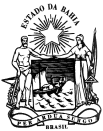  Nomeação/Designação Nomeação/Designação Nomeação/Designação Nomeação/Designação Exoneração/Dispensa Exoneração/Dispensa Exoneração/Dispensa AposentadoriaÓrgão/EntidadeÓrgão/EntidadeLocal de TrabalhoLocal de TrabalhoLocal de TrabalhoCargo/FunçãoCargo/FunçãoCargo/FunçãoCargo/FunçãoCargo/FunçãoCargo/FunçãoNomeNomeNomeNomeNomeNomeNomeNomeMatrículaMatrículaMatrículaMatrículaEndereçoEndereçoEndereçoEndereçoEndereçoEndereçoEndereçoEndereçoEndereçoEndereçoEndereçoEndereçoItemDiscriminaçãoDiscriminaçãoDiscriminaçãoData AquisiçãoData AquisiçãoValor de AquisiçãoValor de AquisiçãoValor de AquisiçãoValor AtualValor AtualValor AtualLocalLocalLocalLocalData       /       /Data       /       /AssinaturaAssinaturaAssinaturaAssinaturaAssinaturaAssinatura